Оглавление:Оглавление……………………………………………………………………………………... .2Введение ……………………………………………………………………………………….3-4Итог, проделанной работы.. ………………………………………………………………….4-5Заключение ………………………….……………………………………………………….......5Список литературы ………………………………….…………………………………………..5 Приложение …………………………………………………………………………………..5-6                                                     Введение Опыты способствуют формированию у детей познавательного интереса к природе, развивают наблюдательность, мыслительную деятельность. В каждом опыте раскрывается причина наблюдаемого явления, дети подводятся к суждениям, умозаключениям. Опыты имеют большое значение для осознания детьми причинно-следственных связей. Проводятся опыты чаще всего в старших группах детского сада. В младшей и средней группах воспитатель использует лишь отдельные поисковые действия.Методика проведения опытаОпыт всегда должен строиться на основе имеющихся представлений, которые дети получили в процессе наблюдений и труда. Проводя опыт, воспитатель не должен наносить вред и ущерб растениям и животным.В детском саду проводятся опыты с предметами неживой природы, растениями и животными. Несложные опыты могут быть использованы в играх детей; они могут быть связаны с их трудом в уголке природы и на огороде, включаться в занятия.Вода – самое удивительное вещество на Земле.Каждый человек с водой хорошо знаком: не раз шлепал под дождем, разбрызгивая лужи, пускал в ручьи кораблики, плескался в речке или море. Но давайте приглядимся к ней получше – познакомимся со свойствами этого необыкновенного вещества.Интерес к данной теме был вызван следующими вопросами, нам хотелось:больше узнать о свойстве воды, так как она играет важную роль в нашей жизни: мы пьем ее, моемся посуду,  поливаем цветы  и т.д.;узнать,  что вода хороший растворитель;познакомиться с тем, что вода бывает солёная и пресная, что предметы в солёной воде не тонут, а в пресной тонут;узнать, что вода прозрачная, не имеет запаха.Цель нашего исследования: доказать, что вода имеет различные свойства:  вода прозрачная,  не имеет запаха, что вода хороший растворитель, может менять цвет,  Для достижения поставленной цели необходимо решить следующие задачи: Провести опыт,  что вода хороший растворитель.Изучить с помощью  опыта, что в салённой воде предметы не тонут, а в пресной тонут .Узнать, что вода не имеет запаха.Объект исследования: вода.Предмет исследования: свойства воды.Гипотеза исследования: это исследование поможет расширить мои знания о неживой природе.Методы и приемы исследования:   беседа, опыты.Оборудование: пластмассовые стаканы, краски, кисточка, камушки, лейка, цветок, соль, яйцо, чайная ложка.  Практическая значимость работы состоит в том, что её результаты помогут нам в  окружающей жизни, расширят знание о природе.Ход исследование: для достижения поставленной цели были проведены следующие опыты. Опыт № 1 «Вода хороший растворитель»Для этого эксперимента мы взяли стаканчики. Налили в один холодную воду, в другой – теплую. В оба стаканчика насыпали одинаковое количество соли.  Вывод: В теплой воде соль растворилась быстрее, чем в холодной.Опыт № 2 «Вода прозрачная»Вода прозрачная, если в нее положить какой- либо предмет – он будет виден. Вывод: Вода прозрачная.Опыт № 3 «Вода перстная и солёная»В одной широкой миске сделать солёную воду, растворив в ней соль. В другой миске остаётся обычная пресная вода. Взяв яйцо и опустить его в солёную воду, оно не утонуло, а в пресно воде яйцо утонуло .Вывод: В солёной воде предметы не тонут.Опыт № 4 «Вода не имеет запаха»Если мы понюхаем цветок то  мы почувствуем аромат, а если понюхаем воду то она не чем не пахнет.Вывод: Вода не имеет запаха.Опыт № 5 «Вода из твердого состояния может превращаться в жидкое»Мы набрали снег на улице и поставили его на батарею. Получилась вода.Вывод:  Снег это вода.Итог, проделанной работыВ ходе проделанной работы мы пришли к следующим выводам:Вода  хороший растворитель.Вода бывает солёная и перстная, что в солёной воде предметы не тонут, а в пресной тонут.Вода не имеет запаха .Вода прозрачная.Вода из твердого состояния может превращаться в жидкое.Практический результат:В результате наших  опытов мы обогатили свой жизненный опыт ( узнали что вода хороший растворитель, не имеет запаха, бывает солёная и пресная  и т.д.), узнали больше об окружающем нас мире.В ходе нашего исследования был создан альбом рисунков моих опытов,  где я описала свои опыты с помощью рисунков.  	Заключение:     	В повседневной жизни мы постоянно пользуемся водой: когда моем ручки, варим супчик или компот, поливаем цветы, моем посуду. Вода окружает нас везде: это речки, озера, моря и океаны. И даже из  крана   течет вода.  Все это потому, что всем   живым существам она нужна. Без воды нам прожить никак, никак нельзя!   	 Наше знакомство с водой только начинается, и мы продолжим  знакомиться с водой. В повседневной жизни мы    Берегите воду!Приложение: 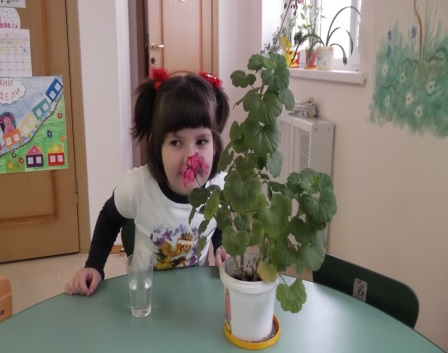 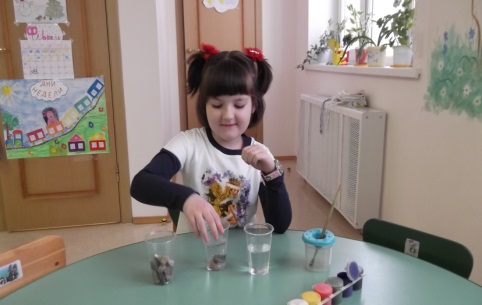 